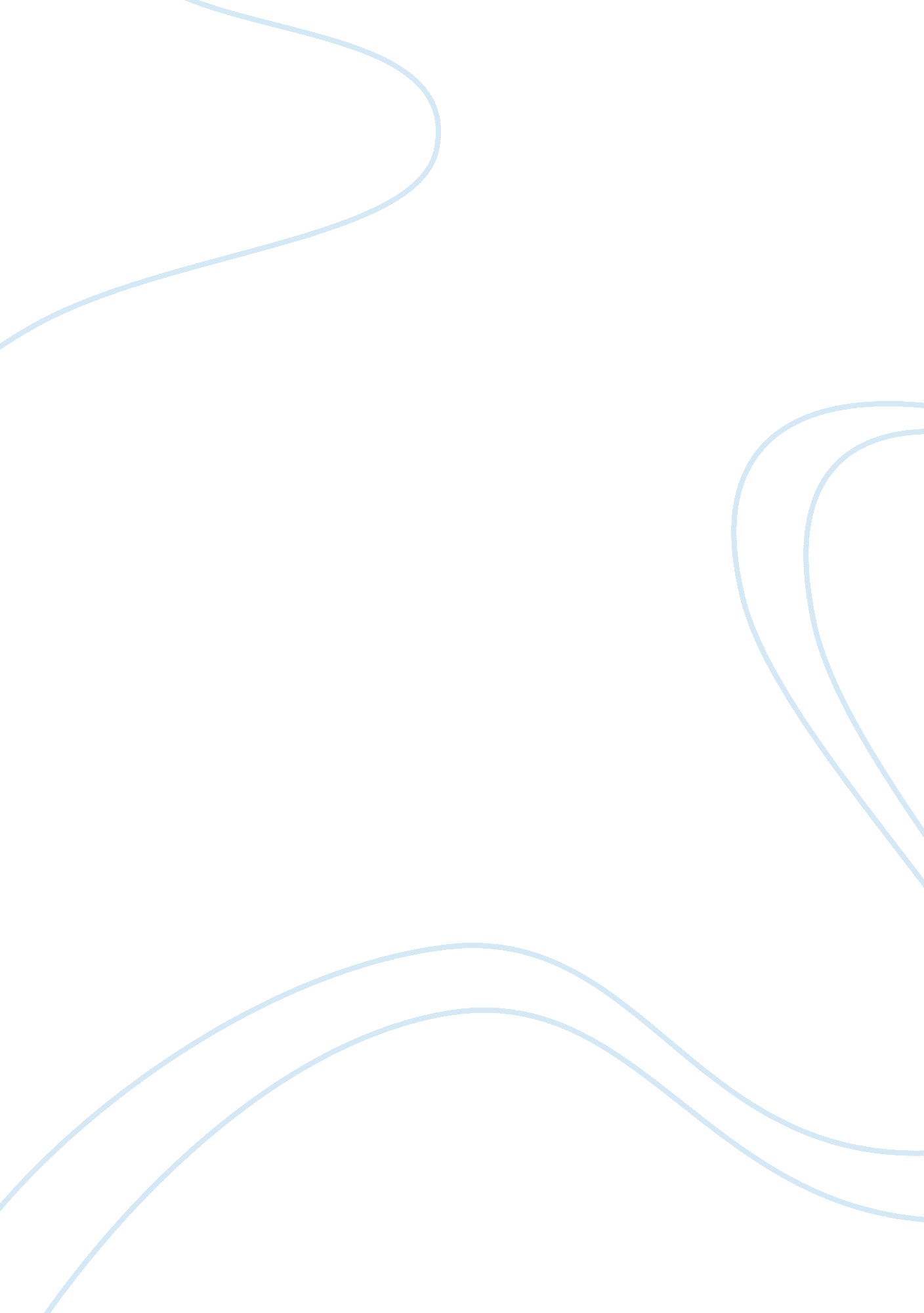 Honesty, humility and humanity essay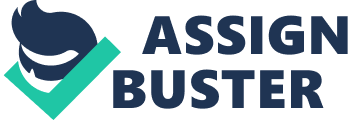 Honesty is one of the treasured values of human being. Living life honestly means opening oneself freely and exposing one’s true self to others. Honesty is essential because it acts as the glue, which holds people together. Moreover, honesty helps a person to conquer problems and excel in his life. An honest person is trusted and respected in the society. He keeps his head high and his character is as bright as a sharp sword. It is said, ‘ honesty is the best policy’. Honesty leads one to morality and purity of character. A dishonest person is disbelieved and hated by all. . An honest person is fearless and truthful. He is like a scented flower with all its purity and beauty of human character. Wherever he goes, he is at once identified and adored. A true example of honesty is Abraham Lincoln who was nicknamed “ Honest Abe”. Humility is the quality or condition of being humble; modest opinion or estimate of one’s own importance, rank, etc. It is a simple psychological reality: we are more attracted to the great who are humble, than to the great who know it and want to know us too. The best leaders are marked by humility. Humility is what makes the great, great. Humility is a great aid in the building of character. Sri Ramakrishna used to say: “ Water accumulates on low ground; when the ground is high, it runs off. ” In a humble man sweetness of character and other good qualities develop effortlessly and naturally. Humility is very opposite of pride, vanity and egotism; it is the only virtue which can destroy egotism, the root of all evil. Best example of humility is M. K Gandhi. He is known for his humility and humble life. That was why he was also known as a half-naked man. He didn’t want to be well dressed when-two third of Indians were without adequate food, clothing and shelter. Humanity is a set of strengths focused on tending and befriending others. The three strengths associated with humanity are love, kindness, and social intelligence. Humanity is about becoming a good human. Becoming one who thinks about others before oneself. Humanity is about serving the society. “ To serve humanity is to serve GOD”, “ service before oneself’s bring out the good human nature”, are the phrases attached to humanity. The most inspiring examples for humanity are Florence Nightingale, the lady with the lamp, and Mother Teresa, who gave a new turn to nursing by selfless service to the sick and dying. They have well proved that there is no great happiness than the happiness we get from the happiness of others. This is true humanity. 